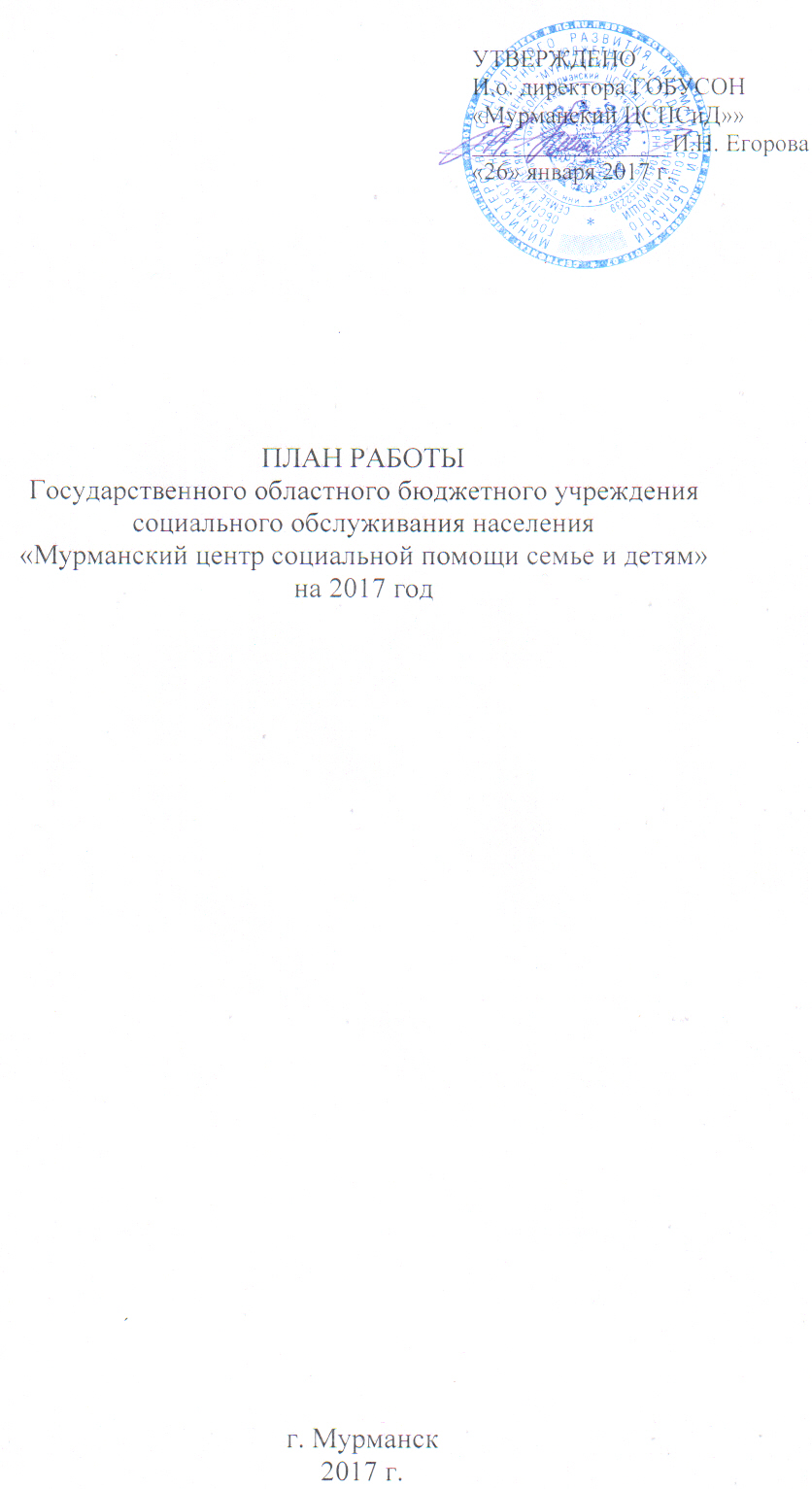 Основные задачиПредоставление гражданам, признанным нуждающимися в социальном обслуживании, социальных услуг, направленных на улучшение условий их жизнедеятельности в полустационарной форме социального обслуживания:оказание комплексной (социальной, медицинской, психологической, педагогической) помощи несовершеннолетним с ограниченными умственными и физическими возможностями;предоставление временного проживания детям и подросткам в возрасте от 3 до 18 лет, находящимся в социально опасном положении и нуждающимся в государственной поддержке, обеспечении и защите их прав и законных интересов, организация социальной реабилитации воспитанников;предоставление временного проживания женщинам, женщинам с детьми, оказавшимся в трудной жизненной ситуации.Организация постинтернатного патроната над выпускниками интернатных учреждений, оказавшимися в трудной жизненной ситуации.Телефонное консультирование по обращениям на единый общероссийский номер детского телефона доверия 8-800-2000-122.Повышение уровня информированности населения Мурманской области по проблеме домашнего насилия.Осуществление методического сопровождения деятельности учреждений социального обслуживания населения Мурманской области по социальному обслуживанию семей с детьми, оказавшихся в трудной жизненной ситуации.Организация, проведение и участие в городских, региональных, международных семинарах, научно-практических конференциях, «круглых столах», посвященных вопросам построения эффективной системы межведомственного взаимодействия, оказания помощи гражданам, признанным нуждающимися в социальном обслуживании по формам социального обслуживания в соответствии с ФЗ № 442-ФЗ от 28.12.2013 «Об основах социального обслуживания граждан в Российской Федерации».Организация деятельности учрежденияОрганизация методической работыИнформационно-просветительская деятельностьАналитико-прогностическая деятельностьРеализация программ и технологийМероприятия, направленные на совершенствование деятельности 
по вопросам оказания социальных услуг гражданам, 
признанным нуждающимися в социальном обслуживанииМероприятия, направленные на повышение престижа семьиФинансово-хозяйственная деятельность№ п/пВид деятельностиСрокОтветственныйУтверждение плана работы на 2017 годянварьДиректорУтверждение штатного расписанияянварьДиректор,гл. бухгалтерАнализ и планирование работы Центра и отделенийянварьзав. отделениямиНормативно-правовое обеспечение деятельности:разработка и утверждение перечня локальных актов;утверждение перечня и содержания приказов и распоряжений;корректировка имеющихся локальных актов;заключение соглашений о межведомственном взаимодействии с целью осуществления социального сопровождения семей с детьми, нуждающихся в социальном обслуживании в соответствии с ФЗ № 442-ФЗ от 28.12.2013 «Об основах социального обслуживания граждан в Российской Федерации».январьфевральмартДиректор, юрисконсульт,делопроизводительОрганизация методической работы:разработка социальных проектов и программ городского, регионального и международного уровней;подготовка предложений по внедрению новых эффективных предложений по внедрению новых эффективных технологий в процессе социального обслуживания;пополнение банка информационно-методической литературы.в течение годаЗав. отделениямиКонсультирование специалистов специализированных учреждений, студентов и преподавателей учебных заведений г. Мурманска и Мурманской области по вопросам оказания помощи семьям, воспитывающим ребенка-инвалида, ребенка с ограниченными умственными и физическими возможностями здоровья, а также семьями в трудной жизненной ситуации.Консультирование по вопросам составления областной отчетной документации (1.1. АИС «Дети», 2-УСОН, 1-СД, №1-Дети (соц), «План мероприятий, направленных на совершенствование деятельности по оказанию помощи несовершеннолетним в случаях жестокого обращения с ними», план и отчет о проведенных мероприятиях антинаркотической направленности, отчет о предоставлении бесплатной юридической помощи.в течение годаМетодистОрганизация семинаров по обмену опытом между специалистами учреждений социального обслуживания населения, межведомственных семинаров.в течение годаЗам. директора по социальной работе,Зав. отделениямиОрганизация рабочих встреч, совещаний со специалистами учреждений социального обслуживания населения Мурманской области по вопросам организации работы детского телефона доверия, осуществления сопровождения лиц из числа детей-сирот и детей, оставшихся без попечения родителей в возрасте от 3 до 18 лет.февральмартапрельЗав. отделениями,специалистыОрганизация семинаров, круглых столов с привлечением специалистов других ведомств, принимающих участие в организации помощи семьям с детьми, оказавшимся в трудной жизненной ситуации, на основе межведомственного взаимодействия.в течение годаЗам директора,зав. отделениямиОрганизация и проведение мероприятий, направленных на развитие творческого потенциала сотрудников:конкурс «Лучший работник учреждения социального обслуживания Мурманской области»;смотр-конкурс «На таланты мы богаты!»мартдекабрьДиректор,зам. директора,зав. отделениями,специалистыОрганизация и проведение мероприятий, направленных на повышение престижа профессии социального работника:мероприятия, приуроченные ко дню празднования Всемирного дня социальной работы;проведение Дня открытых дверей в отделении реабилитации для студентов высших учебных заведений г. Мурманска;проведение семинаров-практикумов для студентов высших учебных заведений г. Мурманска;мероприятия, посвященные Дню социального работника;работа со СМИ (публикации, телерепортажи, участие в радиопередачах) по повышению престижа профессии социального работника.мартпо согласованиюв течение годаиюньв течение годаДиректор,зам. директора,зав. отделениями,специалистыОрганизация системы мониторинга по качеству предоставляемых услуг.в течение года (по отдельному плану)Зам. директора, зав. отделениямиОценка эффективности и качества предоставляемых услуг (социально-бытовых, социально-правовых, социально-психологических, социально-педагогических). 1 раз в кварталДиректор,зам. директора,зав. отделениями,Попечительский советОрганизация проверок деятельности отделений с целью контроля качества предоставляемых услуг.в течение года (по отдельному плану)Зам. директора,зав. отделениями,специалистыОрганизация взаимодействия работы отделений Центра в соответствии с Координационным планом.в течение года (по плану)Директор,зам. директора,зав. отделениямиОрганизация работы Совета Центра1 раз в кварталДиректорОрганизация административных совещанийпо необходимостиДиректорОрганизация административных часов с заведующими отделений.в течение года (по отдельному плану)Зам. директора Организация студенческой практики на базе Центра. Заключение договоров о сотрудничестве МАГУ, МГТУ, РГСУ по вопросу прохождения практики студентами.январь-февральЮрисконсультЗаключение договоров с территориальной и центральной МППК на обслуживание несовершеннолетних с ограниченными умственными и физическими возможностями.мартДиректор,юрисконсультЗаключение соглашения между отделом опеки и попечительства Комитета по образованию администрации города Мурманска и ГОБУСОН «МЦСПСиД».февральДиректор,юрисконсультОрганизация обучения родителей, воспитывающих детей-инвалидов основам медицинских знаний, навыкам и умениям для осуществления проведения реабилитации мероприятий в домашних условиях.в течение годаЗам. директора, специалисты по реабилитации инвалидов, инструктор по лечебной физкультуреОсуществление деятельности службы домашнего сопровождения семей, воспитывающих детей-инвалидов.в течение годаДиректор,зав. отделением реабилитации,специалистыВедение работы по развитию взаимодействия с волонтерами молодежного отдела Мурманской и Мончегорской Епархии, анимационной группой «Понарошки».в течение годаЗам. директора Организация мероприятий, направленных на профилактику безнадзорности, беспризорности и правонарушений несовершеннолетних:посещение выставок творческих работ: театров, музеев, стрелкового клуба;проведение совместных праздников с привлечением волонтеров, РЦП, сотрудников УФСКН Росси по Мурманской области, ОМОН УМВД России по Мурманской области.в течение годаЗам. директора,зав. отделениями,специалистыОрганизация работы по заключению договоров с поликлиниками г. Мурманска.январьфевральЮрисконсультУчастие во Всероссийской выставке-форуме «Вместе – ради детей! Вместе с детьми»сентябрьДиректор,зам. директора,зав. отделениями№ п/пВид деятельностиСрокОтветственныйОрганизация и проведение занятий с сотрудниками (воспитателями, мл. воспитателями) по соблюдению санитарно-эпидемиологического режима в группах, профилактике ротовирусных инфекций и вирусных гепатитов, значении соблюдения воздушного режима в группах (н/л, оказавшиеся в ТЖС, дети-инвалиды, дети с ОВЗ).в течение годаМедицинская сестраПроведение занятий с воспитателями по организации воспитательно-реабилитационного процесса, профилактике самоуходов воспитанников.в течение годаЗав. отделением несовершеннолетних, нуждающихся в социальной реабилитацииВзаимодействие с органами системы профилактики безнадзорности, социального сиротства несовершеннолетних по защите прав и законных интересов детей, восстановлении их социального статуса и дальнейшего жизнеустройства.в течение годаДиректор, зав. отделением несовершеннолетних, нуждающихся в социальной реабилитации,социальный педагогРабота по направлениям:обучающие семинары;методические часы;творческие мастерские;проведение тренингов по коррекции эмоционального выгорания по запросам учреждений образования, уголовно-исполнительной системы;организация проведения супервизии со специалистами;организация рабочих встреч на базе Центра.в течение годаЗав. отделениямиСовершенствование методического блока:по направлениям деятельности учреждений;путем формирования конкурсных заявок, формирования пакета документов для участия в конкурсах на соискание гранта;путем осуществления методического сопровождения деятельности учреждений социального обслуживания населения Мурманской области по социальному обслуживанию семей с детьми, находящимися в социально опасном положении;посредством разработки и распространения методических и информационных материалов по актуальным вопросам социальной защиты семей с детьми;путем обобщения передового опыта учреждений социального обслуживания населения Мурманской области.в течение годаЗам. директора,зав. отделениямиРазработка буклетов в рамках работы по профилактике подростковой преступности среди несовершеннолетних, находящихся в социально опасном положении.в течение годаЗам. директора,специалисты отделенийОрганизация работы детского телефона доверия:консультирование по вопросам насилия (домашнее, психологическое, сексуальное, физическое, экономическое);подготовка и проведение рабочей встречи для специалистов, работающих на детском телефоне доверия «Помочь ребенку – помочь семье» с участием специалистов ОДН всех округов г. Мурманска;в рамках празднования Международного дня детского телефона доверия организация и проведение информационного мероприятия «Номер телефона доверия в моем мобильнике!»;организация и проведение тематического мероприятия «Наш надежный и верный друг – Детский телефон доверия!», приуроченного к празднованию Международного Дня Защиты Детей.ноябрьмаймай-июньЗав. отделением помощи женщинам, оказавшимся в трудной жизненной ситуации,специалистыУчастие в семинарах и практических конференциях на базе государственного автономного учреждения дополнительного профессионального образования Мурманской области «Институт развития образования».в течение года (по отдельному плану)СпециалистыПрохождение курсов повышения квалификации сотрудниками и специалистами Центра.по графику ГОАУДПО Мурманской области «Институт развития образования»Специалисты,сотрудникиОказание информационно-методической помощи сопровождающим выпускников интернатных учреждений в осуществлении постинтернатного патроната.в течение годаЗав. отделения помощи женщинам, оказавшимся в ТЖС,специалистыФормирование банка данных о семьях с детьми, оказавшихся в ТЖС, СОП:семьи с детьми-инвалидами,семьи с детьми с ограниченными умственными и физическими возможностями,семьи с приемными детьми,семьи с опекаемыми детьми,малообеспеченные,алкоголизированные,с наличием наркозависимых членов в семье,др. категории.в течение годаЗав. отделения помощи женщинам, оказавшимся в ТЖС,специалисты№ п/пВид деятельностиСрокОтветственныйИнформирование населения:распространение листовок, буклетов о работе отделений Центра;распространение листовок, буклетов о работе круглосуточной службы «Единого федерального телефона доверия для детей, подростков и родителей»;взаимодействие со СМИ города, информирование о работе круглосуточной службы «Единого федерального телефона доверия для детей, подростков и родителей» и работе отделений;организация социальной рекламы в транспорте;ведение рубрики на радио ВГТРК «Мурман»;размещение уличного баннера о работе Службы детского телефона доверия;трансляция видеороликов социальной рекламы о работе Службы детского телефона доверия на телеканалах г. Мурманска;трансляция аудиороликов социальной рекламы о работе Службы детского телефона доверия на радио;выпуск телепрограммы в местных СМИ о работе Службы детского телефона доверия;проведение социальной акции «Наш надежный и верный друг – Детский телефон доверия!»  приуроченное к празднованию Международного Дня Защиты Детей (1 июня).в течение годав течение годаежеквартально1 раз в месяцв течение годав течение годав течение годаиюньЗав. отделениями,специалистыЗав. отделением помощи женщинам, оказавшимся в ТЖС,специалистыИздание буклетов об услугах, предоставляемых отделением помощи женщинам, оказавшимся в ТЖС, а также о работе круглосуточной телефонной службе «Единого федерального телефона доверия для детей, подростков и родителей».Публикация опыта работы специалистов учреждения, написание статей.в течение годаЗам. директора,специалисты отделенийВзаимодействие с государственными и негосударственными структурами:МАГУ, МГТУ, РГСУ, МПК, МСЭ;детскими поликлиниками;органами УМВД, отделами Комитета по образованию администрации г. Мурманска;общественными объединениями инвалидов (Мурманская региональная общественная организация детей-инвалидов «Дети-Ангелы Мурманска»);общественными организациями, занимающимися проблемами женщин, семьи и детей (общественная организация «Вектор»);уполномоченным по правам ребенка Мурманской области;НОУ ДОВ «Центр развития семейных форм устройства детей»;Русской Православной Церковью: храм Спас-на-Водах; храм Всех святых.в течение годаЗам. директора,зав. отделениями,юрисконсультСоциальное партнерство с зарубежными общественными объединениями, учреждениями.в соответствии с проектами, программами Директор, зам. директора,зав. отделениямиПроведение социально-правовых консультаций для родителей (законных представителей), воспитывающих детей-инвалидов, детей с ограниченными умственными и физическими возможностями.в течение годаЮрисконсульт,специалистыПроведение социально-правовых консультаций для родителей (законных представителей), оказавшихся в трудной жизненной ситуации, чьи дети помещены на полное государственное обеспечение в учреждение.в течение годаЮрисконсульт,социальный педагогКонсультации для родителей, воспитывающих детей-инвалидов и детей с ОВЗ по вопросам гигиены питания (детей разного возраста), необходимости соблюдения режима дня.в течение годаСтаршая медицинская сестраКонсультации для родителей (законных представителей) несовершеннолетних, отказавшихся в трудной жизненной ситуации, помещенные на полное государственное обеспечение в учреждение.в течение годаЗам. директора,медицинская сестраОрганизация деятельности женского клуба «Гармония и успешность» с целью оказания социально-психологической помощи женщинам, претерпевшим домашнее насилие в адаптации к изменяющимся социально-экономическим условиям жизни.ежеквартальноЗав. отделения помощи женщинам, оказавшимся в ТЖС,специалистыПроведение семинаров-практикумов для студентов курсов повышения квалификации ГАУДПО Мурманской области «Институт развития образования».в течение годаЗав. отделением реабилитации несовершеннолетних с ограниченными умственными и физическими возможностями,специалистыПросвещение лиц, желающих осуществлять постинтернатный патронат о личностных особенностях выпускников интернатных учреждений и процедуре патроната.в течение годЗав. отделения помощи женщинам, оказавшимся в ТЖС,специалистыПросвещение родителей в индивидуальной форме по вопросам возрастных и личностных особенностей детей, кризисных периодов развития, общих законах построения детско-родительских и супружеских отношений.в течение годаЗав. отделением реабилитации несовершеннолетних с ограниченными умственными и физическими возможностями,специалистыПросвещение выпускников интернатных учреждений в возрасте от 18 до 23 лет по различным вопросам.в течение годаЗав. отделения помощи женщинам, оказавшимся в ТЖС,специалистыВедение служебной переписки.в течение годаДиректор, зам. директора,делопроизводитель№ п/пВид деятельностиСрокОтветственныйАнализ деятельности Центра за 2016 годянварьДиректор, зам. директора Анализ выполнения программ и проектов, реализуемых в центре.в течение годаДиректор, зам. директора,зав. отделениямиАнализ качества предоставляемых специалистами социальных услуг.1 раз в кварталДиректор, зам. директора,зав. отделениямиПроведение ежемесячного мониторинга АИС «ЭСРН МО»каждое 5 число текущего месяцаДиректор, администратор баз данныхРегулярное обновление, редактирование информационного сайта Центра.в течение года Администратор баз данныхАнализ предоставляемой социальной помощи различным категориям семей и прогноз потребностей семей с детьми-инвалидами и детьми с ограниченными умственными и физическими возможностями.в течение годаДиректор, зам. директора по социальной работе,зав. отделением реабилитации несовершеннолетнихМониторинг категорий детей с особыми образовательными потребностями совместно с Комитетом по образованию администрации г. Мурманска и МОиН МО.сентябрь-октябрьмайДиректор,зав. отделением реабилитации несовершеннолетнихАнализ результатов мониторинга по обращениям в круглосуточную телефонную службу телефона доверия.1 раз в кварталЗав. отделением помощи женщинам, оказавшимся в ТЖСАнализ запросов на постинтернатный патронат выпускников интернатных учреждений.в течение годаЗав. отделением помощи женщинам, оказавшимся в ТЖС№ п/пВид деятельностиСрокОтветственныйПрограмма «Коррекционно-логопедическое обучение и воспитание детей дошкольного возраста с тяжелым нарушением речи»в течение годаЗав. отделением реабилитации несовершеннолетних,специалистыКоррекционно-развивающая программа по снижению симптоматики эмоционально-поведенческих расстройств у детей с синдромом раннего детского аутизма (РДА) и расстройств аутистического спектра (РАС) средствами сенсорного воздействияв течение годаЗав. отделением реабилитации несовершеннолетних,специалистыТехнология социальной реабилитации детей с инвалидностью посредством занятий адаптивной физкультурой «Без границ»в течение годаЗав. отделением реабилитации несовершеннолетних,специалистыТехнология социокультурной реабилитации детей и их семей через проектную деятельность «Семейный театр»в течение годаЗав. отделением реабилитации несовершеннолетних,специалистыТехнология социально-бытовой реабилитации детей-инвалидов «Я смогу»в течение годаЗав. отделением реабилитации несовершеннолетних,специалистыТехнология «Пескотерапия»в течение годаЗав. отделением реабилитации несовершеннолетних,специалистыМетодика сенсорной комнатыв течение годаЗав. отделением реабилитации несовершеннолетних,специалистыМетодика мягкой комнатыв течение годаЗав. отделением реабилитации несовершеннолетних,специалистыЦикл занятий «Мамина школа»в течение годаЗав. отделением реабилитации несовершеннолетних,специалистыЦикл занятий «Мой телефон доверия»в течение годаЗав. отделением помощи женщинам, оказавшимся в ТЖС,специалистыПрограмма «АРТ – замещение агрессии»в течение годаЗав. отделением для несовершеннолетних, нуждающихся в социальной реабилитацииПрограмма «Я – гражданин»в течение годаЗав. отделением для несовершеннолетних, нуждающихся в социальной реабилитацииПрограмма «Моя тропа»в течение годаЗав. отделением для несовершеннолетних, нуждающихся в социальной реабилитации№ п/пВид деятельностиСрокОтветственныйРабочая встреча с сопровождающими лицами выпускников.мартСпециалисты отделения помощи женщинам, оказавшимся в ТЖСИнформационная рабочая встреча со специалистами по социальной работе поликлиник и общественными инспекторами (уполномоченными) по охране прав детей в МБДОУ г. Мурманска «Методы работы с семьями, находящимися в трудной жизненной ситуации, применение инновационные форм в их решении».апрельСпециалисты отделения помощи женщинам, оказавшимся в ТЖСОбластной семинар-практикум «Рабочие программы психологов в сопровождении несовершеннолетних, нуждающихся в социальной реабилитации»апрельСпециалисты отделения для несовершеннолетних, нуждающихся в социальной реабилитацииСеминар для студентов ППИ МАГУ «Предоставление услуги реабилитации в Мурманском центре социальной помощи семье и детям»апрельСпециалисты отделения реабилитации несовершеннолетних с ограниченными умственными и физическими возможностямиРабочая встреча о работе детского телефона доверия со специалистами ОДН всех округов Мурманска «Помочь ребенку – помочь семье».ноябрьСпециалисты отделения помощи женщинам, оказавшимся в ТЖСОбластной семинар-практикум «Инновационные технологии в социальной реабилитации несовершеннолетних»ноябрьСпециалисты отделения для несовершеннолетних, нуждающихся в социальной реабилитацииСеминар «Профилактика профессионального выгорания специалистов помогающих профессий»декабрьСпециалисты отделения для несовершеннолетних, нуждающихся в социальной реабилитацииСеминар для студентов ППИ МАГУ «Специфика работы специалистов с детьми со сложной структурой дефеката»декабрьСпециалисты отделения реабилитации несовершеннолетних с ограниченными умственными и физическими возможностями№ п/пВид деятельностиСрокОтветственныйОрганизация выезда детей в Океанариум на представленияпод договоренностиЗав. отделениями,специалистыКонкурсно-развлекательная программа, посвященная Дню влюбленныхфевральЗав. отделением для несовершеннолетних, нуждающихся в социальной реабилитации,специалистыТематическое спортивное занятие, посвященное Дню Защитника ОтечествафевральЗав. отделением реабилитации несовершеннолетних,специалистыРазвлекательно-игровая программа для детей и подростков «Нам этот мир завещано беречь», посвященная Дню Защитника ОтечествафевральЗав. отделением для несовершеннолетних, нуждающихся в социальной реабилитации,специалистыПраздничное представление «Масленица»февральЗав. отделением реабилитации несовершеннолетних,специалистыТеатрализованное представление на свежем воздухе с блинами и хороводами февральЗав. отделением для несовершеннолетних, нуждающихся в социальной реабилитации,специалистыКонкурс «А ну-ка, мальчики!»февральЗав. отделением для несовершеннолетних, нуждающихся в социальной реабилитации,специалистыПраздничное мероприятие «23 февраля – День Защитника Отечества»февральЗав. отделением для несовершеннолетних, нуждающихся в социальной реабилитации,специалистыПраздничное мероприятие «Мамино тепло»мартЗав. отделением для несовершеннолетних, нуждающихся в социальной реабилитации,специалистыСпортивный праздник для воспитанников «А ну-ка, девушки!», посвященный Международному женскому днюмартЗав. отделением для несовершеннолетних, нуждающихся в социальной реабилитации,специалистыПраздничный концерт «Здравствуй, весна!»мартЗав. отделением для несовершеннолетних, нуждающихся в социальной реабилитации,специалистыФизкультурный праздник, посвященный Дню смеха «Цирк зажигает огни»апрельЗав. отделением для несовершеннолетних, нуждающихся в социальной реабилитации,специалистыВозложение цветов к мемориалам воинской славы и на воинских захоронениях, посвященное Дню ПобедымайЗав. отделением для несовершеннолетних, нуждающихся в социальной реабилитации,специалистыПраздничная программа «Нам завещаны память и слава»майЗав. отделением для несовершеннолетних, нуждающихся в социальной реабилитации,специалистыСпортивный праздник, посвященный Дню защиты детеймайЗав. отделением реабилитации несовершеннолетних,специалистыРисуем на асфальте к празднику «День защиты детей»июньЗав. отделением для несовершеннолетних, нуждающихся в социальной реабилитации,специалистыПраздник «1 июня – День защиты детей»июньЗав. отделением для несовершеннолетних, нуждающихся в социальной реабилитации,специалистыИгровая программа к Дню знаний «Здравствуй, школа!»сентябрьЗав. отделением для несовершеннолетних, нуждающихся в социальной реабилитации,специалистыПроведение совместных мероприятий с ГИБДД «Правила дорожные – правила надежные»сентябрьЗав. отделением для несовершеннолетних, нуждающихся в социальной реабилитации,специалистыГородские соревнования по легкой атлетике среди учащихся с ограниченными возможностями здоровья, посвященные празднованию Дню городасентябрьЗав. отделением реабилитации несовершеннолетних,специалистыСпортивно-развлекательная программа «Ловкий, смелый, умелый»сентябрьЗав. отделением для несовершеннолетних, нуждающихся в социальной реабилитации,специалистыКонцерт, посвященный Дню учителя «Дорогим педагогам»октябрьЗав. отделением для несовершеннолетних, нуждающихся в социальной реабилитации,специалистыПраздник к Дню Отца «Папа, гордость моя!»октябрьЗав. отделением для несовершеннолетних, нуждающихся в социальной реабилитации,специалистыСпортивный праздник, посвященный Декаде инвалидовноябрь Зав. отделением реабилитации несовершеннолетних,специалистыТеатрализованный праздник для детей младшего школьного возраста «Золотая волшебница»ноябрьЗав. отделением для несовершеннолетних, нуждающихся в социальной реабилитации,специалистыПраздник «День матери»ноябрьЗав. отделением для несовершеннолетних, нуждающихся в социальной реабилитации,специалистыСпортивно-развлекательное мероприятие, посвященное Декаде инвалидовдекабрьЗав. отделением реабилитации несовершеннолетних,специалистыРазвлекательное новогоднее мероприятие «Новогодние чудеса»декабрьЗав. отделением реабилитации несовершеннолетних,специалистыПраздник «Приключения у Новогодней елки»декабрьЗав. отделением для несовершеннолетних, нуждающихся в социальной реабилитации,специалисты№ п/пВид деятельностиСрокОтветственныйИнвентаризация:планово;внепланово.декабрьпо необходимостиГл. бухгалтер, заведующий хозяйствомРаспределение расходования средств, утвержденного бюджетом на 2017 годянварьДиректор,гл. бухгалтерСоставление Плана ФХД на 2017сентябрьГл. бухгалтерЗаключение договоров на обслуживание Центрав течение годаДиректор,юрисконсультРазработка плана-графика закупокноябрь-декабрьДиректор,гл. бухгалтер,юрисконсультРазработка конкурсной документации по закупкамв соответствии с графикомДиректор,гл. бухгалтер,юрисконсультГодовой отчет финансово-хозяйственной деятельности ЦентраянварьГл. бухгалтерКорректировка лимитов по электро-тепло-обеспечению и водоснабжениюежеквартальноГл. бухгалтерПодготовка помещений к работе:в осенне-зимних условиях;в весенних условияхоктябрь-ноябрьапрельЗав. отделениями, заведующий хозяйствомПромежуточный анализ финансово-хозяйственной деятельности учрежденияиюльсентябрьДиректор,гл. бухгалтерОрганизация деятельности специалистов в структурных подразделениях (определение нагрузки, режима работы, расписания, функциональных обязанностей)в течение годаДиректор,зам. директора по социальной работе,зав. отделениямиСоставление и корректировка графика работы специалистов Центрав течение годаДиректор,зав. отделениямиПроведение контрольных мероприятий по административно-хозяйственной деятельности Центрав течение года (по отдельному плану)Гл. бухгалтер,юрисконсультПроведение контрольных мероприятий по организации питания в Центре (отделение реализации для несовершеннолетних, нуждающихся в социальной реабилитации, отделение реабилитации несовершеннолетних с ограниченными умственными и физическими возможностями)в соответствии с приказомДиректор,гл. бухгалтер,старшая медсестраПроведение контрольных мероприятий по выполнению программы производственного контроляв соответствии с программойСтаршая медсестра,зав. отделением